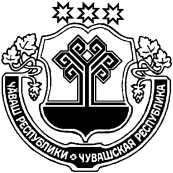 О внесении изменений в постановление администрации Русско-Алгашинского сельского поселения Шумерлинского района от 14.04.2016 № 28 «Об утверждении административного регламента администрации Русско-Алгашинского сельского поселения Шумерлинского района Чувашской Республики по предоставлению муниципальной услуги «Подготовка и выдача градостроительных планов земельных участков»В соответствии с Федеральным законом от 3 июля 2016 « 373-ФЗ «О внесении изменений в Градостроительный кодекс Российской Федерации, отдельные законодательные акты Российской Федерации в части совершенствования регулирования подготовки, согласования и утверждения документации по планировке территории и обеспечения комплексного и устойчивого развития территорий и признании утратившими силу отдельных положений законодательных актов Российской Федерации администрация Русско-Алгашинского Шумерлинского района постановляет:Внести в постановление администрации Русско-Алгашинского  сельского поселения Шумерлинского района от 14.04.2016 № 28 «Об утверждении административного регламента администрации Русско-Алгашинского сельского поселения Шумерлинского района Чувашской Республики по предоставлению муниципальной услуги «Подготовка и выдача градостроительных планов земельных участков» (далее – Административный регламент) следующие изменения:Административный регламент дополнить пунктом 2.8.1. следующего содержания:2.8.1. Основания для отказа в предоставлении муниципальной услуги.Основания для отказа в предоставлении муниципальной услуги:Обращение с заявлением о выдаче градостроительного плана земельного участка лица, не являющегося его правообладателем;Отсутствует утвержденная документация по планировке территории, если в соответствии с ГрК РФ размещение объекта капитального строительства не допускается или отсутствие такой документации.»;пп.5 п 2.4. административного регламента изложить в следующей редакции:«3) о границах зоны планируемого размещения объекта капитального строительства в соответствии с утвержденным проектом планировки территории (при его наличии);»; пп. 7 п 2.4. административного регламента изложить в следующей редакции: «7) о требованиях к назначению, параметрам и размещению объекта капитального строительства на указанном земельном участке, установленных в соответствии с частью 7 статьи 36 ГрК РФ, в случае выдачи градостроительного плана земельного участка в отношении земельного участка, на который действие градостроительного регламента не распространяется или для которого градостроительный регламент не устанавливается, за исключением случая, предусмотренного пунктом 7.1 части 3 статьи 57.3 ГрК РФ»;п. 2.4. административного регламента дополнить подпунктом 7.1. следующего содержания: «7.1) о предельных параметрах разрешенного строительства, реконструкции объекта капитального строительства, установленных положением об особо охраняемых природных территориях, в случае выдачи градостроительного плана земельного участка в отношении земельного участка, расположенного в границах особо охраняемой природной территории;»;  пп. 11 п 2.4. административного регламента изложить в следующей редакции:«11) о границах публичных сервитутов;».2.Настоящее постановление вступает в силу после его официального опубликования в печатном издании «Вестник Русско-Алгашинского сельского поселения Шумерлинского района».Глава Русско-Алгашинского сельскогопоселения Шумерлинского района				                     В.Н.Спиридонов ЧĂВАШ  РЕСПУБЛИКИÇĚМĚРЛЕ РАЙОНĚЧУВАШСКАЯ РЕСПУБЛИКА ШУМЕРЛИНСКИЙ  РАЙОН  ВЫРĂС УЛХАШ ЯЛ ПОСЕЛЕНИЙĚН ПУÇЛĂХĚ ЙЫШĂНУ«15»апреля 2019  №37Вырăс Улхаш салиАДМИНИСТРАЦИЯ РУССКО-АЛГАШИНСКОГО СЕЛЬСКОГО ПОСЕЛЕНИЯ ПОСТАНОВЛЕНИЕ«15» апреля 2019 №37 село Русские Алгаши